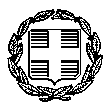 Υ Π Ε Υ Θ Υ Ν Η     Δ Η Λ Ω Σ ΗΟ/Η υπογραφόμεν…………………………………………………..δηλώνω υπεύθυνα και με γνώση των συνεπειών του νόμου  για ψευδή δήλωση , ότι ο/η γιός/κόρη μου …………………………….………………………………………ως  μαθητής/τρια της  Β΄ Τάξης  του 5ου Γενικού Λυκείου Πατρών, το Σχολ.  Έτος 2020 -21  θα παρακολουθήσει, τα μαθήματα προσανατολισμού  των:  ΔΙΕΥΘΥΝΣΗ ΚΑΤΟΙΚΙΑΣΟΔΟΣ:……………………………….….......................................ΑΡ…………..Τ.Κ………… ΤΗΛΕΦΩΝΟ  ΣΤΑΘΕΡΟ.……………………............................................................ΤΗΛΕΦΩΝΟ  ΚΙΝΗΤΟ.……………………..................................................................Mail: ………………………………………………………………………..ΠΑΤΡΑ   ….   / 05 /  2020                                                                                                             								      ……   ΔΗΛ………….ΕΛΛΗΝΙΚΗ   ΔΗΜΟΚΡΑΤΙΑΥΠΟΥΡΓΕΙΟ  ΠΑΙΔΕΙΑΣ ΚΑΙ ΘΡΗΣΚΕΥΜΑΤΩΝΠΕΡΙΚΗ  Δ/ΝΣΗ   ΕΚΠ/ΣΗΣ ΔΥΤ. ΕΛΛΑΔΑΣΔ/ΝΣΗ  Δ.Ε._ Ν.ΑΧΑΙΑΣ50  ΓΕΝΙΚΟ ΛΥΚΕΙΟ ΠΑΤΡΩΝe-mail: mail@5lyk-patras.ach.sch.grΜΑΡΑΓΚΟΠΟΥΛΟΥ  2  ΠΑΤΡΑΤ.Κ. 263 35 ΤΗΛ.&FAX. 2610 223 0731ΑΝΘΡΩΠΙΣΤΙΚΩΝ ΣΠΟΥΔΩΝ2ΘΕΤΙΚΩΝ ΣΠΟΥΔΩΝ             